ИХ РАЗЫСКИВАЕТ ПОЛИЦИЯИХ РАЗЫСКИВАЕТ ПОЛИЦИЯИХ РАЗЫСКИВАЕТ ПОЛИЦИЯИХ РАЗЫСКИВАЕТ ПОЛИЦИЯИХ РАЗЫСКИВАЕТ ПОЛИЦИЯФ.И.О.Статья Дата Объявления Вид розыска1.Митаров Али Митарович,27.07.1998 г.р. -  с. Анди Ботлихский район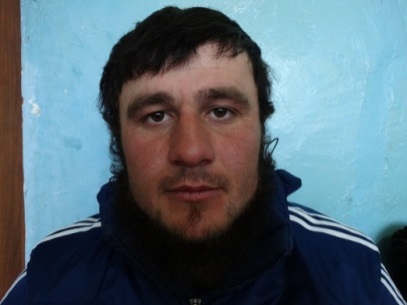 Ст.208 ч.2 УК РФ07.11.2017г.Международный2.Магомеднабиев Магомед Муртазалиевич, 1988 г.р. -с. Миарсо Ботлихский район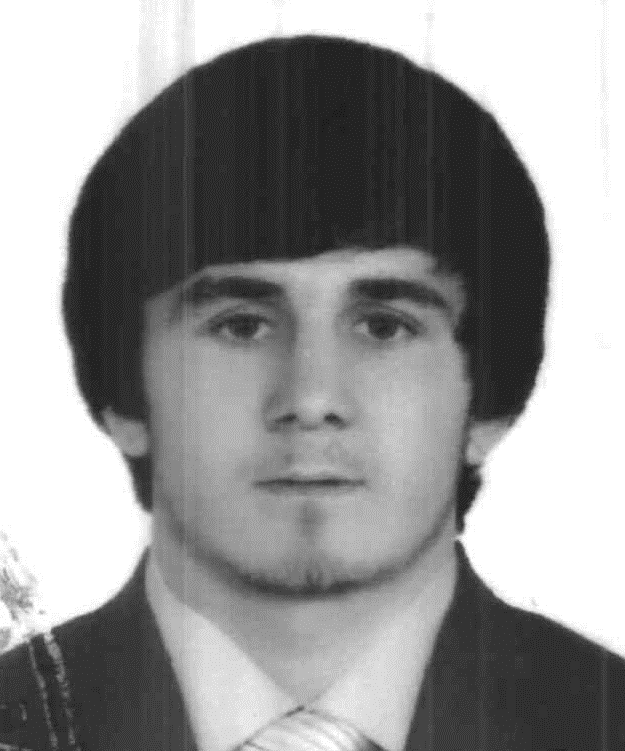 Ст.208 ч.2 УК РФ15.09.2016гМеждународный3.Омаров Руслан Шахрулабазанович,01.01.1987 г.р. -с. Годобери  Ботлихский район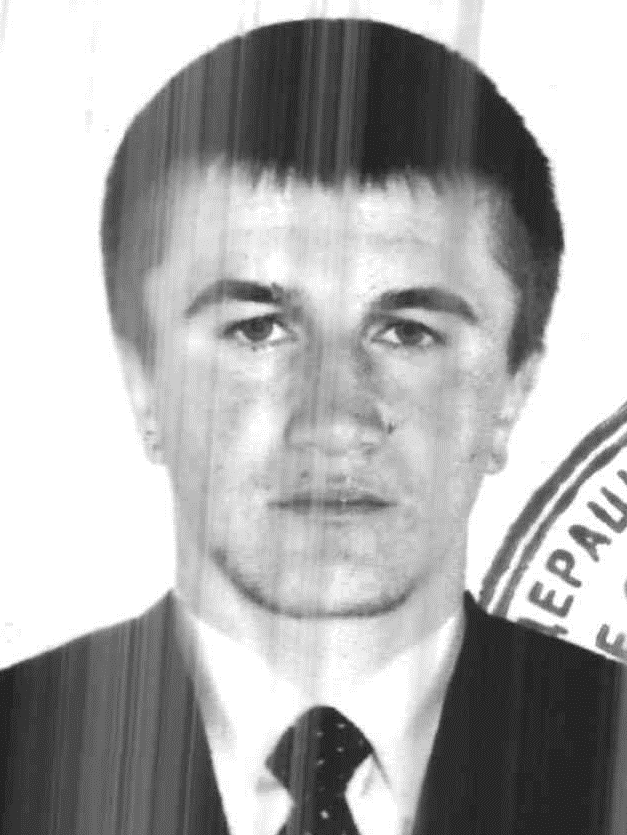 Ст.208 УК РФ15.09.2015 г.Международный4.Турулаев Джамал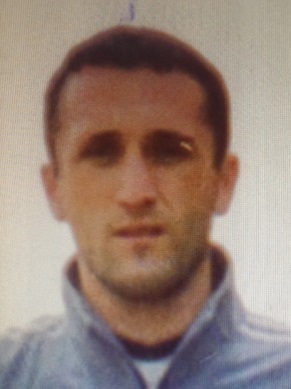 Магомедгаджиевич,04.10.1976 г.р. -с. Анди Ботлихский районСт.205,105,208,и 222  УК РФ26.07.2002Международный   5.Магомедов Халид Расулович, 26.11.1990 г.р. -с. Анди Ботлихский район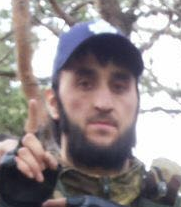 Ст.208УК РФ07.07.2015 Федеральный6.Абдулаев Магомед Убайдулаевич, 30.07.1992 г.р. с. Ансалта Ботлихский район 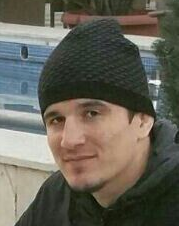 Ст.208УК РФ29.01.2016 г.Международный7.Шарамазанов Расул Муртазалиевич, 28.01.1980 г.р. -с. Анди Ботлихский район 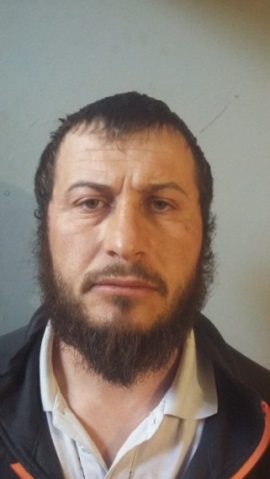 Ст.208УК РФ17.07.2017 г.Международный8.Абдулагаджиев Шамиль Исубдибирович,14.06.1992 г.р. с. Ансалта Ботлихский район 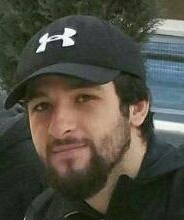 Ст.208УК РФ29.01.2016 г.Международный9.Сайлудинов Альберт Абдулазизовича, 05.05.1988 г.р. -с. Ботлих Ботлихский район  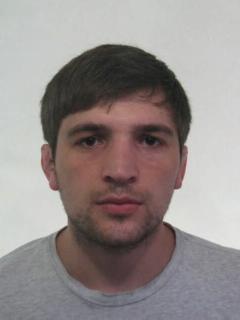 Ст.208УК РФ15.12.2014 г.Международный10.ДжамоевУмар Мавлудгаджиевич, 07.09.1995 г.р. -с. Анди Ботлихский район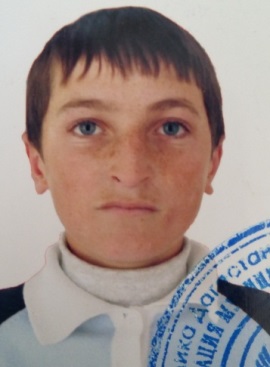 Ст.208УК РФ15.09.2015Международный11.Омаров Камал Гелегаевич,30.11.1984 г.р. с. -Анди Ботлихский район 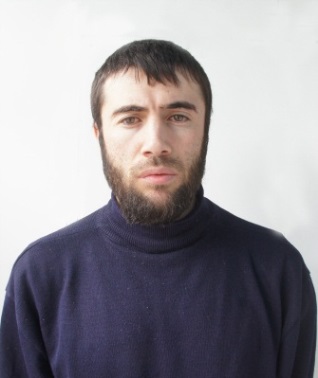 Ст.208УК РФ15.09.2015 Международный12.Дибиров Магомед Расулович,28.12.1992 г.р. Ансалта Ботлихский район 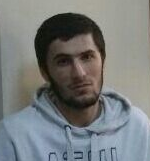 Ст.208УК РФ29.01.2016 г.Международный13.Газиев Расул Джамалович, 1978 г.р. -0с. Анди Ботлихский район 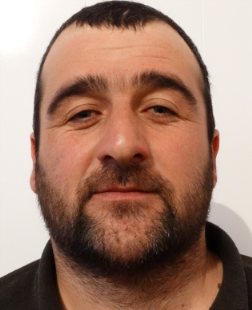 Ст.208УК РФ17.07.2017 г.Международный14.РаджабовРаджабАхмедханови, 11.02. 1953 г.р. -с. Анди Ботлихский район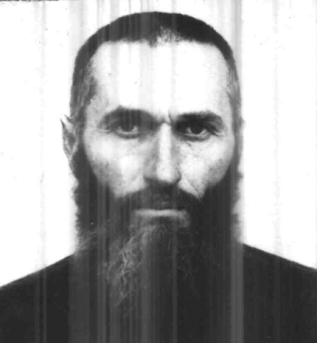 Ст.208УК РФ07.11.2015 г.Международный15.КазаналиповШамхалКазаналипович, 22.02.1985 г.р. - с. Ботлих Ботлихский район 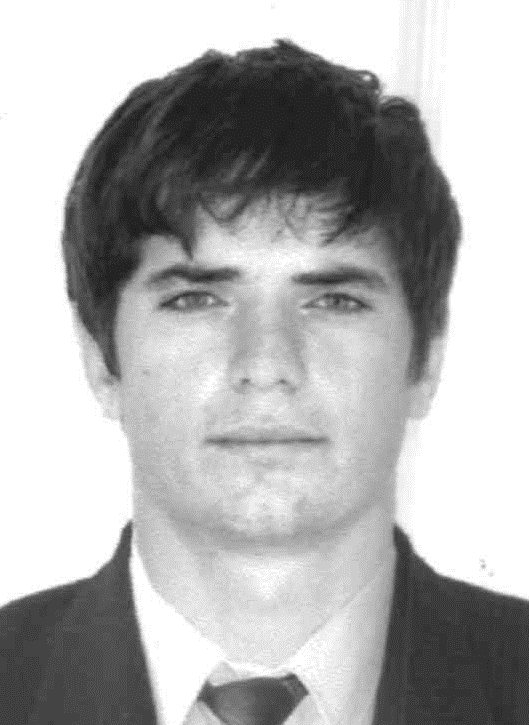 Ст.208УК РФ15.09.2016г.Международный16.Туруаев Муртазали Магомедгаджиевич, 16.01.1985 г.р. -с. Анди Ботлихский район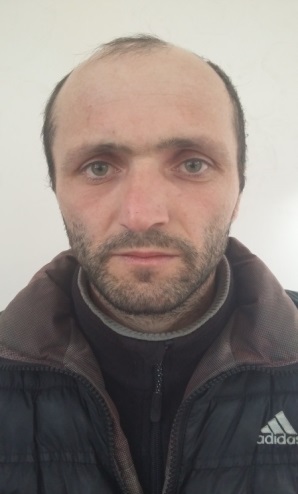 Ст.208УК РФ17.07.2017 Международный17.Ибрагимов Ислам Магомедович, 01.06.1990 г.р.-с. Анди Ботлихский район 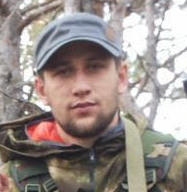 Ст.208 ч.2 УК РФ07.11.2015 Международный18.Муртазалиев Жавад Нуцалханович, 08.05.1974 г.р. -с. Анди Ботлихский район 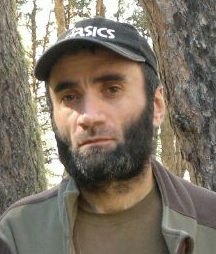 Ст.208УК РФ30.11.2009 г.Международный19.Абуханов Руслан (Захар) Шамилович, 15.09.1964 г.р. с.  Мехкеты Веденский район ЧР 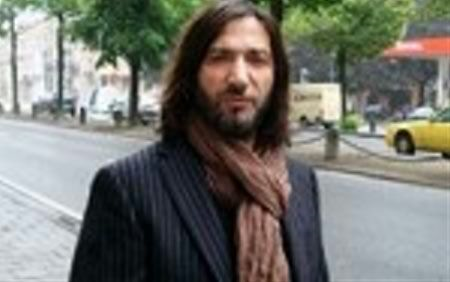 Ст.210, 208, 22,  226 и 317 УК РФ12.10.2012 г.Международный20.21.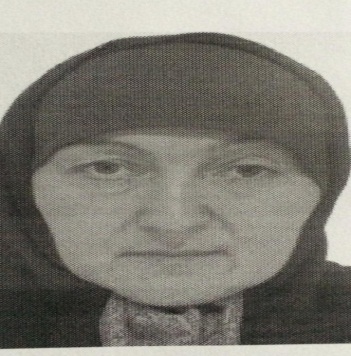 Алиева ХадижатАбдулаевна, 01.01.1973 г.р., урож. -с. Рахата Ботлихский район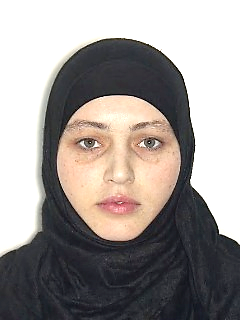 Тагирова Раисат Камиловна, 09.10.1988г.р. -с. Ансалта Ботлихский районСт.208 ч.2 УК РФСт.208 ч.2 УК РФ31.03.202028.04.20г.Федеральный Федеральный 